Памятка по обеспечению безопасности при обнаружении подозрительных предметов и угрозе совершения террористического акта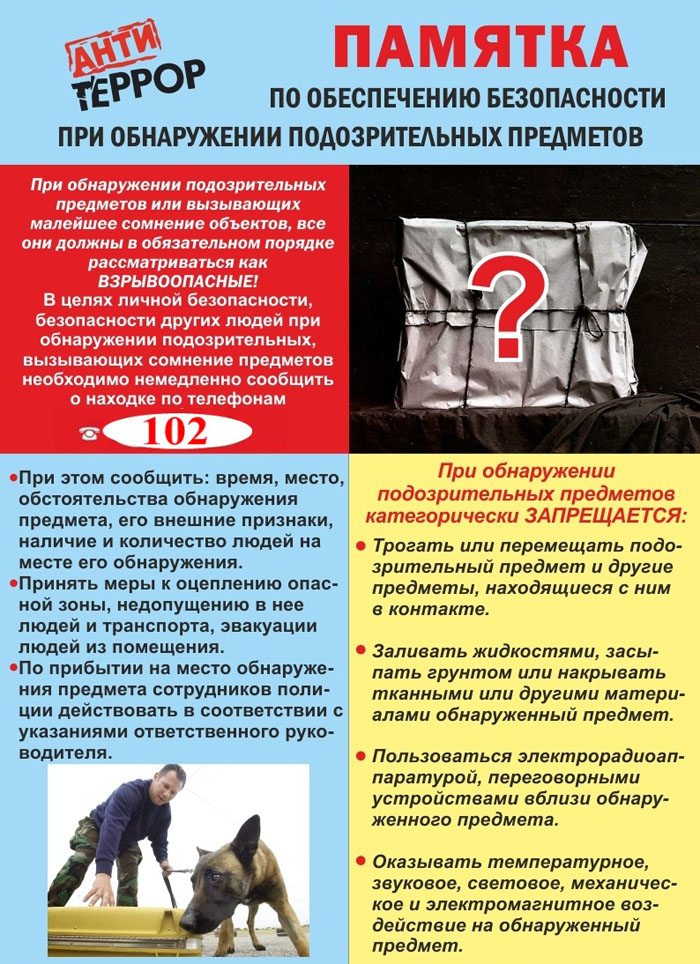 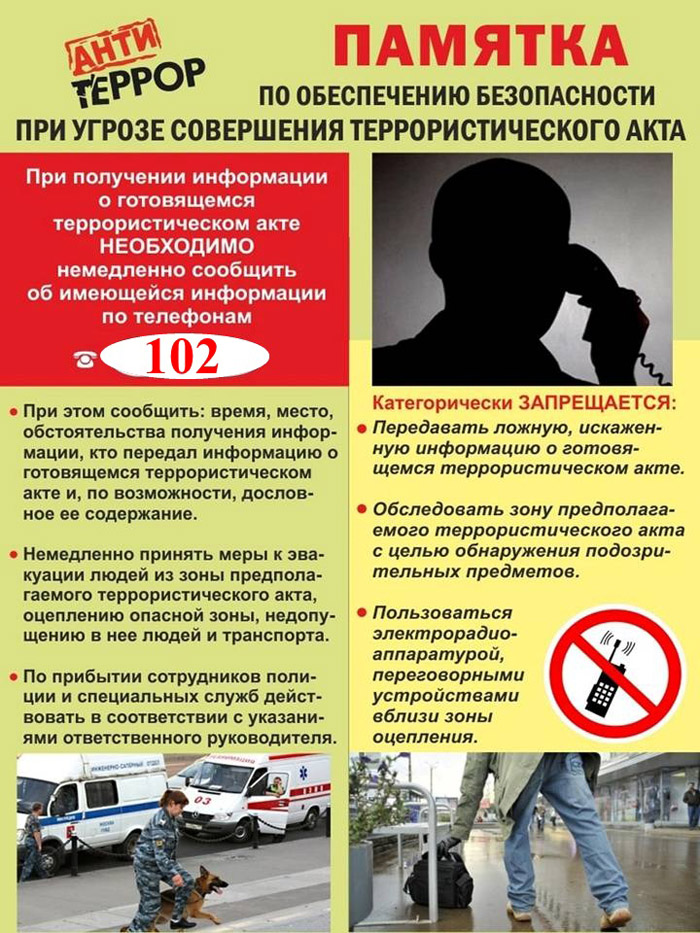 